										Antwerpen, juni 2020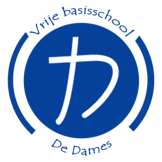 BRIEF KLAS 1 - 5Beste oudersHet schooljaar loopt ten einde.  Wij geven dan ook graag wat praktische info bij de laatste schooldagen en het begin van het nieuwe schooljaar.Planning laatste schooldagenHet verloop van de laatste lesdagen en een aangepaste eindevaluatie vindt u in de vorige brief. DINSDAG 30 JUNI:Einde schooljaar, laatste opvangdagGeen les, enkel opvang mogelijk tot 12.00 uurDe school sluit om 12.15 uurGeen nabewakingGeen uniform, maar deftige zomerkledingUniformkledingJuni Inleveren kan dagelijks tijdens de schooluren.Aankoop kan iedere woensdag van 11.15 – 12.00 uur.Vakantieregeling juli en augustusDe school is gesloten voor onze leerlingen. Er is geen opvang en geen zomerschool.U kan op de school terecht voor informatie en aankoop uniform tussen 09.00 – 15.00 uur:op 1 en 2 julivan 6 tot en met 9 juliDe school is gesloten van 10/07 tot en met 16/08!Op maandag 17 augustus tot en met 28 augustus zijn we tussen 09.00 – 15.00 uur terug open voor informatie en aankoop uniform.De planning voor het nieuwe schooljaar is onder voorbehoud. Mochten er nieuwe coronamaatregelen komen en kan de school niet of anders opstarten, dan wordt u hiervan per brief verwittigd.Planning eerste schooldagen september 2020WIJ WENSEN IEDEREEN EEN FIJNE VAKANTIE EN ZIEN JULLIE GRAAG TERUG OP DINSDAG 1 SEPTEMBER !Vrije basisschool De Dames  Lange Nieuwstraat 74  2000 Antwerpen 03 234 02 68  @ directie@basisschooldedames.be   www.basisschooldedames.bedi 01/098.25 uur eerste schooldag. Poort Eikenstraat open vanaf 08.00 uur. Ouders lagere school zijn welkom op de speelplaats. woe 02/09 12.00 uur : tweedehandsbeurs uniformkledij en verkoop van turnkledij, schorten en stropzakkendo 03/0915.25 uur : tweedehandsbeurs uniformkledij en verkoop van turnkledij, schorten en stropzakkenma 07/0919.00 uur gezamenlijk infomoment lagere school en klassikaal oudercontact. We vinden het als school héél belangrijk om u juist te informeren en rekenen dan ook op uw aanwezigheid!tweedehandsbeurs uniformkledij en verkoop van turnkledij, schorten en stropzakkendi 08/0915.25 uur : tweedehandsbeurs uniformkledij en verkoop van turnkledij, schorten en stropzakken